jdf81 berätta om dessa personer på franska :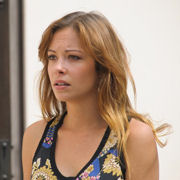 Johanna Marcifödd 1991; är.............år gammalkort, rakt, brunt hår1,68 meter lång63 kilogift med Xavieringa barnbor i Marseillehennes mamma heter Blanche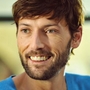 Thomas Marcifödd 1975; är................år gammalbor i Marseillekort, rakt, mörkt hår1,79 meter lång78 kilogift med Gabriel Riva, läkareinga barnhans pappa heter Roland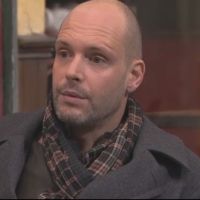 Guillaume Lesermanfödd 1973; är...............år gammalbor i Marseillesingelhar ett barn, Nathan född 1990flintskallig1,85 meter lång84 kiloarbetar som läkare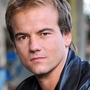 Jean-Paul Boherfödd 1970; är............år gammalbor i en lägenhet i Marseille1,71 meter lång76 kilogift med Samiahar en dotter, Lucie, född 2012kort, rakt, brunt hårälskar bilararbetar som polishans föräldrar bor i Strasbourg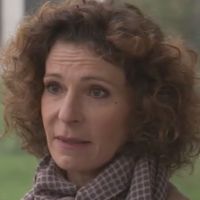 Mirta Torresfödd 1950 i Spanien; är............år gammalkort, krulligt, blont hårgift med Rolandhar en dotter: Luna född 1973har ett barnbarn: Rudy född 1990arbetar på ett hotell i Marseille1,73 meter lång64 kilo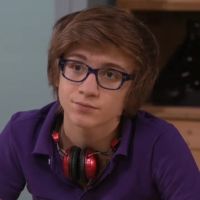 Valentin Neboutfödd 1999bor i Marseillehar glasögonkort, rakt och mörkt hårhar två halvsystrar; Émilie och Léahans pappa heter Patrickhans mamma heter Babeth1,69 meter lång68 kilo